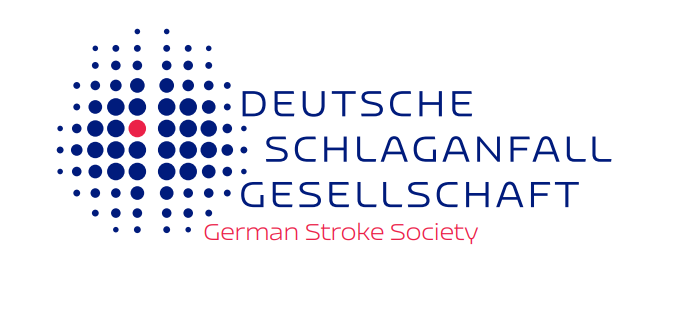 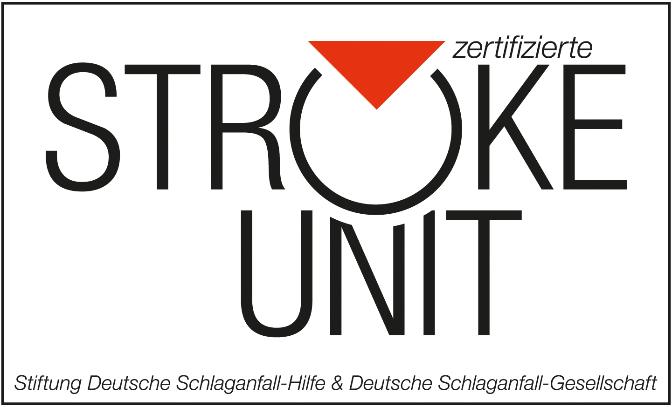 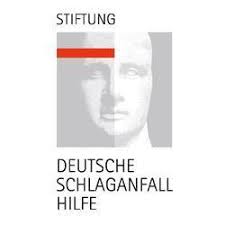 Anforderung von Daten Gefäßchirurgie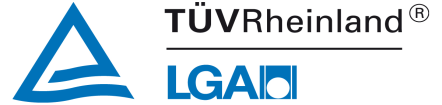 a) Anzahl der Fachärzte:				     b) Anzahl der Ärzte, die Karotisoperationen durchführen:				     c) Anzahl an Karotisoperationen insgesamt:				                                                                                                         davon  symptomatisch:	                                                                                                                                         asymptomatisch:	     	d) Aktuelle BQS-Daten    d1. Periprozedurale Rate an Schlaganfällen oder Tod bei asymptomatischen           Karotisstenosen (Summe aus QI mit und ohne kontralateraler Stenose):		      %    d2. Periprozedurale Rate an Schlaganfällen oder Tod bei symptomatischen           Karotisstenosen:				      %Bemerkungen:Einrichtung/Klinikum:Abteilung/Klinik:Anschrift:Direktor/Chefarzt:Telefon:E-Mail:     @     